British Schools Dinghy Racing Association
National Team Racing Championships 2018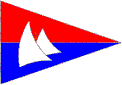 At Rutland Sailing Club
on Sunday 1st to Tuesday 3rd July 2018Organising AuthorityThe Organising Authority is Oakham & Stamford Schools with Rutland Sailing Club, on behalf of the BSDRA.The EventThe BSDRA Finals is for three boat teams sailing in the Firefly division and for two boat teams sailing in the RS Feva Division. Firefly type and RS Feva type dinghies will be supplied by the Organising Authority. Each boat shall be sailed by two people. RulesRaces will be sailed under the current World Sailing Racing Rules of Sailing (RRS) including Appendix D.The event will be umpired in accordance to Rule D2.3 (a).In accordance with RRS 70.5(a) the right of appeal will be denied.EligibilityIn the Firefly Division, a team shall consist of six persons, of which only three need to helm. In the RS Feva Division, a team shall consist of four persons, of which only two need to helm.Teams shall represent a BSDRA member organisation. Teams representing other schools or groups may be accepted at the discretion of the organising authority.In the Firefly Division all competitors must be under 19 years of age on the 1st September 2018. In the RS Feva Division, all competitors must be under 17 years of age on the 1st September 2018.All competitors must be in full time education and must be a member of the school, group or association that they represent.Each team must be accompanied by a responsible adult.ScheduleSunday 1st JulyRegistration will be from 11.30Unless otherwise notified by email to accepted entries not less than seven days before the event, there will be a briefing for all Competitors and Team Managers at 1215 and the first warning signal will not be before 12.42.Monday 2nd and Tuesday 3rd JulyThe time of the first warning signal will be notified to Team Managers on Sunday 1st July.On Tuesday 3rd July no warning signal in any round other than Knockouts will be made after 16.00.RegistrationEach team must register on arrival at Rutland Sailing Club. All competitors under the age of 18 at the time of registration must submit a completed BSDRA Guardianship Form. Failure to do so will prevent a competitor from racing.Teams may only change after registration in exceptional circumstances and then only with permission of the Race Committee.EntriesEntries can be made by eitherusing the BSDRA Online entry system available at https://webcollect.org.uk/bsdra orusing the attached form which should be sent to the address shown with a cheque made payable to BSDRA for the full entry fee of £255 for Firefly teams or £170 for Fevas; and £250 damage deposit where applicable under NoR 10.The number of entries accepted may be limited at the discretion of the Organising Authority.For an entry to be valid, it must have been received (including payment) by no later than Friday 1st June 2018.Late Entries may be accepted at the sole discretion of the Organising Authority. Late Entries will be charged an additional 25% administration fee.Teams will forfeit their entry fee if an entry is withdrawn after Friday 1st June 2018.PrizesPrizes will be awarded as follows:The Whitstable Trophy will be awarded to the highest placed BSDRA School. The organisers may arrange a separate BSDRA Final if there is no BSDRA team in the overall FinalsThe Hyde Cup will be awarded to the 2nd British SchoolThe Rondar Shield will be awarded to the overall winner, whether or not a British SchoolThe Founders’ Trophy will be presented to the best overseas team.The Fairfield Plate will be awarded to the winner of the Silver fleetThe Datchet Trophy will be awarded to the winner of the Bronze fleetThe Radley Quaich will be awarded to the most improved entry (using the last 3 years for qualification)Other prizes may be awarded at the organisers’ discretion.Personal Buoyancy and equipmentCompetitors shall wear an adequate personal flotation device at all times while afloat, this changes RRS 41.Damage No damage deposit from BSDRA Member Organisations is payable on entry. Appendix A of the NoR applies and creates a binding contract between the team, their Member Organisation and the Organising Authority. If a team fails to comply with Appendix A of the NoR or any direction issued to them by the Organising Authority, they may be disqualified from the Championships without a hearing. This changes rule RRS 63.1.Teams accepted at the discretion of the OA under NoR4.2 who are not members of the BSDRA will be required to provide a damage deposit of £250 per team. Any damage to the supplied boats while in the care of a competitor shall be deducted from this deposit. In the event that a deduction from the damage deposit is decided by the O.A., it may require the deposit be restored to its original amount before the team will be permitted to continue in the event.Risk Statement, Insurance Rule 4 of the Racing Rules of Sailing states: "The responsibility for a boat’s decision to participate in a race or to continue racing is hers alone."
Sailing is by its nature an unpredictable sport and therefore inherently involves an element of risk. By taking part in the event, each competitor agrees and acknowledges that:They are aware of the inherent element of risk involved in the sport and accept responsibility for the exposure of themselves, their crew and their boat to such inherent risk whilst taking part in the event;They are responsible for the safety of themselves, their crew, their boat and their other property whether afloat or ashore;They accept responsibility for any injury, damage or loss to the extent caused by their own actions or omissions;Their boat is in good order, equipped to sail in the event and they are fit to participate;The provision of a race management team, patrol boats and other officials and volunteers by the event organiser does not relieve them of their own responsibilities;The provision of patrol boat cover is limited to such assistance, particularly in extreme weather conditions, as can be practically provided in the circumstances.It is their responsibility to familiarise themselves with any risks specific to this venue or this event drawn to their attention in any rules and information produced for the venue or event and to attend any safety briefing held for the event.When the boats are provided by the competitors, the boat is required to hold adequate insurance and in particular to hold insurance against third party claims in the sum of at least three million pounds (£3,000,000), unless a different sum is specified in the notice of raceCancellationThe organisers reserve the right to cancel the event. Entry fees and deposits will be refunded after the deduction of unavoidable expenses.Right & CopyrightCompetitors automatically grant to the organising authority without payment the right in perpetuity to make, use and show any motion pictures still pictures and audio live or recorded of or relating to the event.Contact and EntryFor further information or to submit an entry, please contact:BSDRA TreasurerPaul RobsonClaires Court SchoolRay Mill Road EastMaidenheadSL6 8TEPaul Robson (par@clairescourt.net)Any questions relating to the event please contact Andy Cornah (axc@sevenoaksschool.org) For local information Nick Neve (njn@oakham.rutland.sch.uk)Appendix ABSDRA does not require teams to lodge damage deposits prior to racing. This is because of the increasing difficulties in issuing cheques. The following system will therefore apply. By entering the Championships, teams and Member Organisations expressly agree to follow and comply with this system without delay or dispute. A failure to comply with an instruction or notice issued under this Appendix may result in disqualification from the Championships without a hearing. This changes RRS 63.1.Each team is liable for up to £250 of damage costs per racing incident.Any decision on liability or the quantum of any damage is solely for the Organising Authority to determine. The decision of the Organising Authority is final and teams and competitors agree to accept it without dispute.In the event that a team is assessed liable for damage costs, and these are not paid at the event, BSDRA will issue a damage notice and invoice to the Member Organisation. Invoices must be paid (without set off or deduction) within 14 days unless an extension is agreed with the Organising Authority.In the event of damage occurring, the Race Committee may require a payment from the team at the event to be made towards the damage costs. Teams shall make any such payment when required to do so.Failure to comply with a damage notice within 14 days (or any extension period) is a breach of this Appendix and the Organising Authority maydisqualify the team in question without a hearing;disqualify any other teams from that relevant Member Organisation without a hearing;re-allocate any qualification places immediately to other teams.The Organising Authority may amend or cancel a damage notice at any time and may reinstate a team disqualified.Teams must also be aware that if a damage notice is not complied with, the Member Organisation in question will not be in good standing with BSDRA and will have its membership rights (including the right to compete at BSDRA events) suspended.The BSDRA Committee wishes to make clear that any failure to comply with the damage system will be regarded extremely seriously by the Committee. This system is used to help Member Organisations and the increasing difficulty of obtaining deposits from their finance departments.If the trust involved in this system is abused, the Committee will take the necessary action to exclude the offending organisation from future participation until all debts are paid.